      OŚWIADCZENIEKraków, dn. ....………………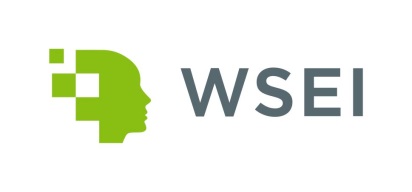 Ja niżej podpisany (a) ................................................................................ oświadczam, że artykułmojego autorstwa nigdzie wcześniej nie był publikowany ani nie jest złożony do druku w innym czasopiśmie.                                                                                                                                  ............................................                                                                                                                                         Podpis autoraOświadczam, że w artykulept.”……………………………………….…………………………................................................................................................................................................................................………..............……………………………………………...”wkład poszczególnych Autorów w powstanie publikacji jest następujący:Jednocześnie informuję, że publikacja jest finansowana z następującychśrodków…………………………………………………………………….………………………………………………..……………………………………………………………………………………………………………………………………(tel).………………………………………………………. (e-mail)…………………………………………………                                                                                                                                        …………………………………………………….                                                                                                        Podpis składającego oświadczenieLp.WyszczególnienieImię i nazwisko Autora, afiliacja1Autorstwo koncepcji2Opracowanie założeń i metod3Przeprowadzenie badań4Analiza wyników i sformułowanie wniosków5Pozostały wkład